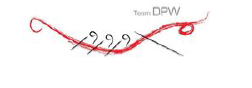 Los Angeles County Dragon Boat FestivalMarina del ReyMarch 2, 2024Captain’s Attestation FormBy signing this, I (name) ____________________________ as captain of (Team Name) __________________________ participating in the 2023 Los Angeles County Dragon Boat Festival- MdR, on March 2, attest to the following:1) E-waivers are complete and signed by all my team members racing in my boat & listed on the roster in this packet. _________ (Initial)2) I take full responsibility for checking these aforementioned items, and answered them as true, to the best of my knowledge. ________ (Initial)________________________________________________ (Captain’s Printed Name) ________________________ (Date Signed)________________________________________________ (Captain’s Signature)________________________________________________ (Captain’s Phone Number)________________________________________________ (Captain’s Email)